GOODRICH HIGH SCHOOL
GIRLS VARSITY VOLLEYBALLGirls Varsity Volleyball falls to Lake Fenton 3 - 0Monday, October 16, 2023
6:08 PM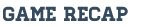 Girls Varsity Volleyball falls to Lake Fenton 3 - 0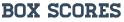 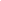 